Памятка для родителейРечевые игры по дороге домой.Воспитатели: Кияева Т.Н.Русяева И.С.Сегодня занятость на работе не позволяет многим родителям уделять достаточное количество времени воспитанию и развитию детей. Чтобы это получалось, необходимо использовать каждую свободную минуту. Дорога от детского сада домой и обратно  занимает некоторое количество времени. И это время можно провести увлекательно и с пользой для ребёнка. Предлагаем вам дидактические игры по речевому развитию для детей 4-5 лет. Играя в данные игры, ребёнок учится мыслить, рассуждать, анализировать, делать умозаключения.  В процессе игр развиваются память, внимание, восприятие, связная речь.   Происходит закрепление программного материала. Такие «дорожные» занятия сближают детей и родителей. Дети чувствуют, что они не безразличны  родителям.  Для достижения положительного результата, необходимо играть ежедневно.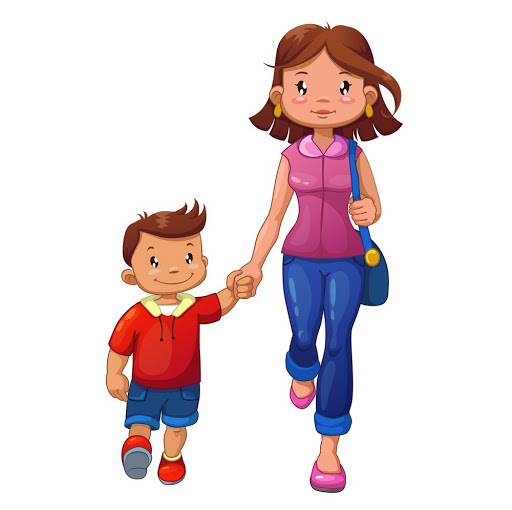 Игра «Кто или что может это сделать»(систематизация словаря)Взрослый называет действие, а ребенок подбирает предметы. Например, слово идет, ребенок подбирает девочка идет, мальчик идет, кошка идет, снег идет и т.д. Подберите слова к глаголам стоит, сидит, лежит, бежит, плавает, спит, летает, плавает,…Игра «Что на что похоже»(развитие связной монологической речи, развитие творческих способностей ребенка)Ребенку предлагается подобрать похожие слова (сравнение)Белый снег похож на … (что?)Синий лед похож на …(что?)Густой туман похож на … (что?)Чистый дождь похож на … (что?)Игра «Что для чего» (активизация в речи сложных слов)Взрослый предлагает вспомнить, где хранятся эти предметы.хлеб –в хлебницесахар – в сахарницемыло – в мыльницеперец – в перечницесалат –в салатницесуп – в супницесоус – в соусницеИгра «Веселый счет» (согласование числительного с существительным и прилагательным)Вокруг много одинаковых предметов. Какие ты можешь назвать? ( дома, деревья, листья, лужи, сугробы, столбы …)  Давай их посчитаем. Один кирпичный дом, два кирпичных дома, три кирпичных дома, четыре кирпичных дома, пять кирпичных домов ). (Каждый день можно подбирать разные определения к одному слову. Например: кирпичный дом, высокий дом, красивый дом, многоэтажный дом …)Игра «Подружи слова»(образование сложных слов)Листья падают – листопад, снег падает – снегопад, вода падает – водопад, сам летает – самолет, пыль сосет – пылесос, и т.д.Игра «Все сделал» (образование глаголов совершенного вида)Скажи, как будто ты уже все сделал (сделала): мыл – вымыл, одевается – оделся, прячется – спрятался, гладит – погладил, стирает – постирал, пишет – написал, чинит – починил, убирает – убрал, строит – построил, …Игра «Найди дерево»  (выделение признаков деревьев: общая форма, расположение ветвей, цвет и внешний вид коры)Рассмотреть и научить рассказывать о деревьях и кустарниках, которые встречаются по дороге в детский сад.Игра «Как можно…» (расширение и активизация словаря)Взрослый спрашивает: «Как можно играть?» Ребенок отвечает: «Весело, интересно, громко, дружно…» другие вопросы: - Как можно плакать? (Громко, тихо, жалобно, горько…) – как можно мыть посуду? (Хорошо, плохо, чисто, быстро…) – Как можно быть одетым? (аккуратно, небрежно, моднд…)- как можно смотреть? (Ласково, зло, внимательно)Дорогие наши мамы и папы, это лишь малая часть тех игр, которые вы можете предложить малышу по дороге в детский сад и домой. Но нам очень хотелось, чтобы они  помогли вам  стать ближе с вашим малышом и дали возможность получать удовольствие от общения с ним. Превратите дорогу в детский сад в игру познавательную, развивающую, интересную как для Вас, так и для вашего ребенка.Играйте и не забывайте хвалить своих детей.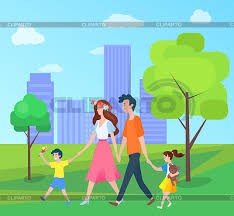 